ご興味のある方はどなたでもご参加ください。事前申込はＴＥＬ又はＦＡＸにて受付↓↓お問い合わせ　川西町長寿介護課 ＴＥＬ：０７４５－４４－２６３５ワークショップ　参加申込書参 加 日（参加可能日に〇印）※複数でも1回でも可第1回（ 9月22日）参 加 日（参加可能日に〇印）※複数でも1回でも可第2回（10月12日）参 加 日（参加可能日に〇印）※複数でも1回でも可第3回（11月9日）住　　所　川西町　川西町氏　　名氏　　名氏　　名連 絡 先（　　　　　）（　　　　　）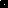 